АДМИИСТРАЦИЯ ВЕСЬЕГОНСКОГО  МУНИЦИПАЛЬНОГО ОКРУГА ТВЕРСКОЙ ОБЛАСТИП О С Т А Н О В Л Е Н И Ег. Весьегонск13.10.2021                                                                                                                             № 448	                                                                                                            О внесении изменений в постановление  Администрации Весьегонского муниципального округа  от 30.12.2020 № 655 п о с т а н о в л я ю:Внести  следующие изменения в муниципальную программу Весьегонского  муниципального округа Тверской « Развитие системы образования Весьегонского муниципального округа » на 2010-2026 годы, утвержденную  постановлением администрации Весьегонского муниципального округа  от 30.12.2020 № 655 В паспорте программы раздел « Объем и источники финансирования муниципальной программы по годам ее реализации  в разрезе подпрограмм на 2021 год  изложить в следующей редакции:В  подпрограмме 2 «Совершенствование системы   общего образования»    таблицу « Объем бюджетных ассигнований, выделенный на реализацию подпрограммы  «Совершенствование системы    общего образования»»,  изложить в следующей редакции:       1.3  В подпрограмме 4 « Комплексная безопасность образовательных учреждений Весьегонского района» таблицу  « Перечень мероприятий по безопасности ОУ под бюджетные ассигнования на 2021 год в соответствии с предписаниями надзорных органов « изложить в следующей редакции:Характеристику муниципальной программы « Развитие системы образования Весьегонского муниципального округа» на 2021 -2026 годы  изложить в новой редакции ( прилагается ).Обнародовать настоящее постановление  на информационных стендах Весьегонского муниципального округа  Тверской области  и на официальном сайте Администрации Весьегонского муниципального округа Тверской области   в информационно-телекоммуникационной сети Интернет.Настоящее постановление вступает в силу  после его обнародования . Контроль за выполнением настоящего постановления возложить на заместителя главы Администрации Весьегонского муниципального округа, заведующего  Отделом культуры   Живописцеву Е.А.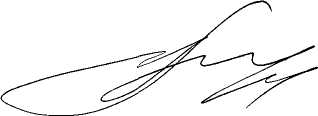  Глава Весьегонского муниципального округа                                                                                         А.В.ПашуковОбъемы и источники финансирования муниципальной программы по годам ее реализации  в разрезе подпрограммФинансирование программы осуществляется за счет средств районного бюджета в следующих объёмах (руб.): всего: 2021 год –  167 271 271,00В том числе: подпрограмма 1 – 44 990 427,00подпрограмма 2 –  97 564 104,00подпрограмма 3 –   6 424 102,00подпрограмма 4 –  10 946 310,00подпрограмма 5-     562 720,00подпрограмма 6 -   1 008 000,00Обеспечивающая программа –  5 775 608,00Годы реализации муниципальной программыОбъем бюджетных ассигнований, выделенный на реализацию подпрограммы« Совершенствование системы    общего образования» (рублей)Объем бюджетных ассигнований, выделенный на реализацию подпрограммы« Совершенствование системы    общего образования» (рублей)Объем бюджетных ассигнований, выделенный на реализацию подпрограммы« Совершенствование системы    общего образования» (рублей)Итого,рублейГоды реализации муниципальной программыЗадача  1Задача 2Задача 32021 г.1 021 309,0068 409 900,0028 132 895,0097 564 104,002022 г.965 621,0053 999 200,0025 772 559,0080 737 380,002023 г.965 621,00 53 962 300,0023 772 559,0078 700 480,002024 г.965 621,0053 962 300,0023 772 559,0078 700 480,002025 г. 965 621,0053 962 300,0023 772 559,0078 700 480,002026 г.965 621,0053 962 300,0023 772 559,0078 700 480,00Всего, рублей5 849 414,00338 258 300,00148 995 690,00103 404,00УчреждениеПеречень работ на 2021  год в соответствии с предписаниями надзорных органов,  и решениями  судаМуниципальный бюджет (тыс рублей)Муниципальный бюджет (тыс рублей)Ремонт образовательных учрежденийРемонт образовательных учрежденийРемонт образовательных учрежденийРемонт образовательных учрежденийМБОУ «Весьегонская СОШ»Софинансирование по замене оконных блоков2 512 661,002 512 661,00МБОУ «Весьегонская СОШ»Ремонт корта 1037 000,001037 000,00МБОУ «Весьегонская СОШ»Ремонт лестничных пролетов201 372,00201 372,00МБОУ «Весьегонская СОШ»Ремонт актового зала328 768,00328 768,00МБОУ «Весьегонская СОШ»Замена электрооборудования на пищеблоке223 124,04223 124,04МБОУ «Весьегонская СОШ»Ремонт пола74 629,0074 629,00МБОУ «Весьегонская СОШ»Ремонт дошкольных групп29 811,0029 811,00МБОУ «Весьегонская СОШ»Замена облицовочной плитки на пищеблоке37 626,0037 626,00МБОУ «Весьегонская СОШ»Перенос и установка  теплосчетчика130 000,00130 000,00МБОУ «Весьегонская СОШ»Приобретение посуды на пищеблоки200 000,00200 000,00МБОУ «Весьегонская СОШ»Замер сопротивления изоляции электропроводки55 000,0055 000,00МБОУ «Весьегонская СОШ»Установка молниезащиты 36 082,9336 082,93МБОУ «Весьегонская СОШ»Замена дверного блока эвакуационного выхода (учебный  корпус №2)48 350,0048 350,00МБОУ «Весьегонская СОШ»Замена дверного блока эвакуационного выхода (учебный  корпус №1)57 770,0057 770,00МБОУ «Весьегонская СОШ»Приобретение холодильников (учебный корпус №2)39 986,0339 986,03МБОУ «Весьегонская СОШ»Приобретение ларя морозильного (учебный корпус №1)27 066,0027 066,00Итого5 039 246,005 039 246,00МБОУ « Кесемская СОШ» Установка молниезащиты155 849,00155 849,00МБОУ « Кесемская СОШ» Приобретение разделочного стола на пищеблок9 884,009 884,00МБОУ « Кесемская СОШ» Приобретение посуды20 116,0020 116,00Итого185 849,00185 849,00МБОУ « Любегощская СОШ»Установка молниезащиты119 308,00119 308,00МБОУ « Любегощская СОШ»Ремонт кровли 40 000,0040 000,00МБОУ « Любегощская СОШ»Установка водонагревателей30 000,0030 000,00МБОУ « Любегощская СОШ»Ремонт котельной6 291,656 291,65Итого 195 600,00195 600,00МБОУ Чамеровская СОШСофинансирование по ремонту кровли здания1 580 493,00МБОУ Чамеровская СОШРемонт помещений по проекту « Точка роста»410 056,00МБОУ Чамеровская СОШРемонт котла29 994,00МБОУ Чамеровская СОШОплата штрафных санкций30 000,00Итого2 050 493,00МБОУ « Большеовсяниковская ООШ»Установка молниезащиты120 000,00МБОУ « Большеовсяниковская ООШ»Ремонт котла и замена труб100 000,00МБОУ « Большеовсяниковская ООШ»Установка водонагревателей30 000,00МБОУ « Большеовсяниковская ООШ»Установка горячего водоснабжения70 000,00МБОУ « Большеовсяниковская ООШ»Приобретение плиты и столов на пищеблок55 250,00МБОУ « Большеовсяниковская ООШ»Оплата штрафных санкций 10 000,00Итого 385 250,00Итого школы:7 856 438,00МДОУ детский сад №3Установка  молниезащиты35 000,00Итого35 000,00МДОУ Кесемской деткий сад Установка молниезащиты 150 000,00Иттго 150 000,00МДОУ детский сад №4Приобретение холодильников24 375,00МДОУ детский сад №4Замена светильников46 667,00МДОУ детский сад №4Замена электропроводки182 587,00МДОУ детский сад №4Ремонт  здания575 371,00Итого829 000,00МДОУ детский сад №5Приобретение электроплиты50 000,00Ремонт котельной17 000,00Итого67 000,00МДОУ детский сад №6Приобретение мясорубки35 000,00МДОУ детский сад №6Замена кафельной плитки в санитарных узлах333 740,00МДОУ детский сад №6Замена унитазов в санитарных узлах35 000,00МДОУ детский сад №6Ремонт крыши 39 909,00Итого450 649,00МДОУ детский сад №7Софинансирование по ремонту кровли здания882025,00МДОУ детский сад №7Ремонт спальных комнат 110 455,00МДОУ детский сад №7Косметический ремонт пищеблока и прачечной115 021,00МДОУ детский сад №7Приобретение столов на пищеблок24 000,00МДОУ детский сад №7Сантехнические работы58 922,00Итого1 190 423,00МДОУ Чамеровский детский  садПриобретение насоса в котельную9800,00МДОУ Чамеровский детский  садЗамена колосников 12 670,00МДОУ Чамеровский детский  садРемонт системы канализации  и котельной 118 688,00МДОУ Чамеровский детский  садРемонт пола в группе раннего возраста50 842,00Итого192 000,00Итого детские сады2 914 072,00МУДО «ДЮСШ»Ремонт спортивной площадки14 164,00Установка пожарной сигнализации 120 849,00Замена входной двери 11 800,00Замена ярусных скамеек , покраска и ремонт ограждения28 987,00Итого175 800,00Итого учреждения дополнительного образования175 800,00ВСЕГО 946 310,00